भारत के प्रधानमंत्री की सूची PDF Download। भारत के सभी प्रधानमंत्री के नाम और कार्यकालLeave a Comment / Education, GK in Hindi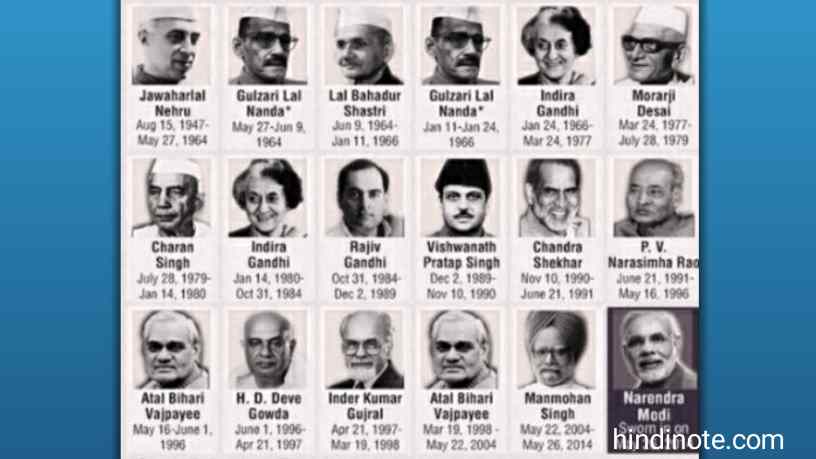 क्र.भारत के
प्रधानमंत्रीकार्यकालदल1पंडित जवाहरलाल नेहरू15 अगस्त 1947 से 27 मई 1964 तकभारतीय राष्ट्रीय कांग्रेस2गुलजारी लाल नंदा (अंतरिम)27 मई 1964 से 9 जून 1964 तकभारतीय राष्ट्रीय कांग्रेस3लाल बहादुर शास्त्री9 जून 1964 से 11 जनवरी 1966 तककांग्रेस भरतीय राष्ट्रीय कांग्रेस4गुलजारी लाल नंदा11 जनवरी 1966 से 24 जनवरी 1966 तकभारतीय राष्ट्रीय कांग्रेस5श्रीमती इंदिरा गांधी24 जनवरी 1966 से 24 मार्च 1977 तकभारतीय राष्ट्रीय कांग्रेस6मोरारजी देसाई24 मार्च 1977 से 28 जुलाई 1979 तकभारतीय जनता पार्टी7चरण सिंह चौधरी28 जुलाई 1979 से 14 जनवरी 1980 तकजनता पार्टी सेकुलर8इंदिरा गांधी14 जनवरी 1980 से 31 अक्टूबर 1984 तकभारतीय राष्ट्रीय कांग्रेस9राजीव गांधी31 अक्टूबर 1984 से 2 दिसंबर 1989 तकभारतीय राष्ट्रीय कांग्रेस10विश्व प्रताप सिंह2 दिसंबर 1989 से 10 नवंबर 1990 तकजनता पार्टी11चंद्रशेखर10 नवंबर 1990 से 21 जून 1991 तकसमाजवादी पार्टी (राष्ट्रीय)12पी. वी. नरसिंह राव21 जून 1991 से 16 मई 1996 तकभारतीय राष्ट्रीय कांग्रेस13अटल बिहारी वाजपेई16 मई1996 से 01 जून1996 तकभारतीय जनता पार्टी14एच. डी. देवगौड़ा01 जून1996 से 21 अप्रैल1997 तकजनता दल15इंद्र कुमार गुजराल21 अप्रैल 1997 से 19 मार्च 1998 तकजनता दल16अटल बिहारी वाजपेई19 मार्च 1998 से 24 मई 2004 तकभारतीय जनता पार्टी17डॉ मनमोहन सिंह22 मई 2004 से 26 मई 2014 तकभारतीय राष्ट्रीय कांग्रेस18नरेंद्र दामोदरदास मोदी (नरेंद्र मोदी)26 मई 2014 से अभी तकभारतीय जनता पार्टी